V2  – Die weggeblasene FarbeMaterialien: 		Schnappdeckelglas, Strohhalm Chemikalien:		Natronlauge, 1-2 Tropen UniversalindikatorDurchführung: 		Das Schnappdeckelglas wird bis zur Hälfte mit Wasser gefüllt. Es werden 1-2 Tropfen Universalindikator hinzugefügt. Anschließend werden einige Tropfen sehr verdünnter Natronlauge hinzugegeben, bis sich die Lösung zart violett färbt. Es wird mit dem Strohhalm vorsichtig in die Lösung gepustet. Beobachtung:			Die Lösung entfärbt sich, nachdem einige Zeit hineingepustet wurde.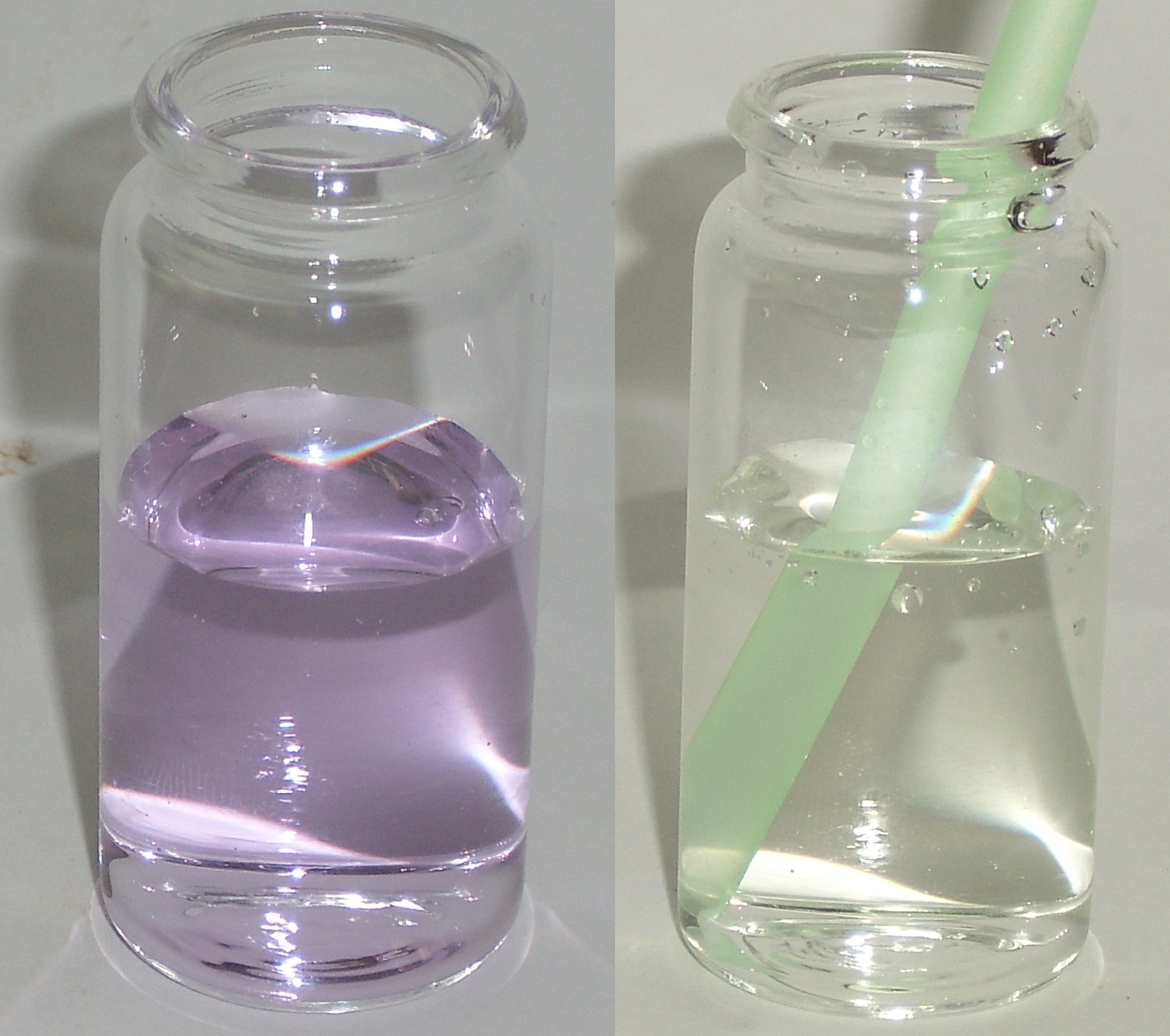 Abb. 2 -  alkalische Lösung mit Universalindikator (links) und die selbe Lösung nach dem Hereinpusten (rechts).Deutung:		Durch Zugabe von Natronlauge entsteht eine basische Lösung die durch die Violettfärbung mit dem Universalindikator angezeigt wird. Dadurch dass Kohlenstoffdioxid über den Strohhalm in die Lösung geleitet wird, löst sich dieses in Wasser und reagiert teilweise zu Kohlensäure, die die Natronlauge neutralisiert.									NaOH(s) → Na+(aq) + OH-(aq)							CO2(g) + H2O(l) ⇌ H2CO3(aq)							           OH-(aq) + H2CO3(aq) → H2O(l) + HCO3- (aq)Entsorgung:		Die Lösung kann im Abfluss entsorgt werden. Literatur:			[2] H. Schmidkunz, W. Rentzsch, Chemische Freihandversuche-Band 2, Aulis Verlag, 2011, S. 248.GefahrenstoffeGefahrenstoffeGefahrenstoffeGefahrenstoffeGefahrenstoffeGefahrenstoffeGefahrenstoffeGefahrenstoffeGefahrenstoffeWasser Wasser Wasser keinekeinekeinekeinekeinekeineSehr stark verd. Natronlauge (ca. 0,5 mol/L)Sehr stark verd. Natronlauge (ca. 0,5 mol/L)Sehr stark verd. Natronlauge (ca. 0,5 mol/L)keinekeinekeinekeinekeinekeine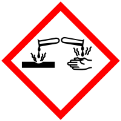 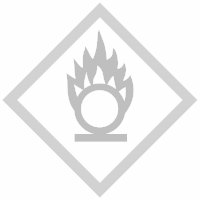 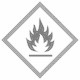 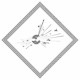 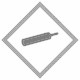 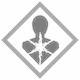 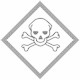 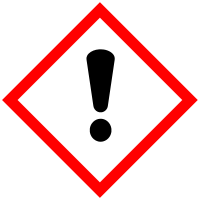 